SBMS Check-in Check-Out (CICO) Daily Behavior Report CardNAME: _____________________________________________________  DATE:________________ 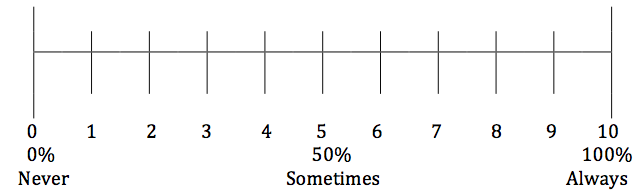 Teachers, using the above scale, please mark a score that best reflects student performance on each target behavior during your class period and initial.Student Signature____________________________________ Teacher Signature___________________________________Behavior GoalsPeriodTarget Behavior 1:Be ResponsibleExamples: Prepared for class, on timeTarget Behavior 2:Be RespectfulExamples: Acceptable behavior, appropriate communicationTarget Behavior 3:Be ProductiveExamples: On-task, completed necessary workT.I.Period 1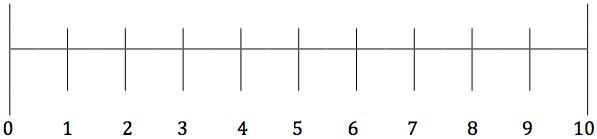 Period 2Period 3Period 4Period 5Period 6Period 7Advisory(Fridays)Points Earned:Point Goal: